Objekt nr:       (fylls i av oss)Beskrivning av uppdrag:Fakturaadress:Gata:      Postnummer:      Ort:      Typ av uppdrag (1=Nybyggnad, 2=Tillbyggnad 3=Attefallshus) :      Namn:      Telefon:      E-post:      Fastighetsbeteckning:      Kommun:      Vägguppbyggnad, tex liggande eller stående panel mm:      Tak, tex papptak, tegeltak, falsat plåttak, tegelliknande plåt:      Grund, platta på mark, krypgrund, plintgrund:      Väderstreck (tex sidan med dörren mot syd):      Övrigt:      Tex om det ska vara innerväggar, behöver vi en skiss på placering.Har du önskemål om hur väggen ska vara uppbyggd, exempel på vägguppbyggnad nedan med en extra 45x45 installationsregel på insida stomme: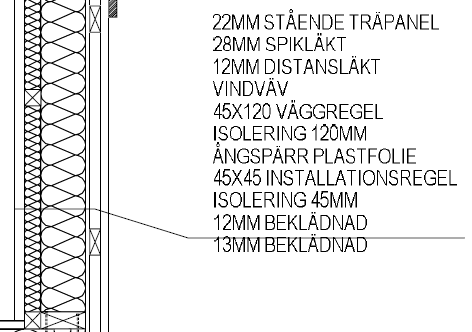 